ЕПИДЕМИОЛОГИЧНА ОБСТАНОВКА ЗА ОБЛАСТ ДОБРИЧ През периода са регистрирани общо 12 случая на остри заразни заболявания, от които 5 са случаите на грип и остри респираторни заболявания (ОРЗ).Общата заболяемост от грип и ОРЗ за областта е 5,98 %ооо на 10000 души.     Регистрирани остри респираторни заболявания (ОРЗ) по възрастови групи през периода: Има 3 регистрирани случая на заболели от COVID-19Регистрирани остри заразни болести (ОЗБ) - 7 случая, от които:Инфекции с множествен механизъм на предаване: 2 случая на сифилис;Въздушно капкови инфекции: 4 случая, от които 1 случай на туберкулоза и 3 случая на COVID-19 ;хепатити: 1 случай на хепатит тип неопредерен.На територията на област Добрич през отчетния период  няма регистрирани хранителни взривове.ДИРЕКЦИЯ „НАДЗОР НА ЗАРАЗНИТЕ БОЛЕСТИ”Извършени са епидемиологични проучвания на регистрирани заразни болести - 7 бр.Лабораторен контрол на противоепидемичния режим  в лечебни заведения за болнична и извънболнична медицинска помощ – 132 проби, няма нестандартни.В отдел Медицински изследвания са изработени 175 проби, няма нестандартни.През консултативния кабинет по СПИН /КАБКИС/ е преминало 1 лице. ДИРЕКЦИЯ „МЕДИЦИНСКИ ДЕЙНОСТИ”Извършени са общо 3 броя проверки, от които 1 бр. на лечебно заведение за болнична помощ, 1 бр. на лечебно заведение за извънболнична помощ, 1 бр. проверка на аптека. Няма установени нарушения. Приети  и обработени- 2 жалби.За периода в РКМЕ са приети и обработени 55 медицински досиета, извършени са 103 справки, изготвени са 140 преписки и 47 броя МЕД за протокола за ТП на НОИ, проверени са 78 експертни решения (ЕР).ДИРЕКЦИЯ „ОБЩЕСТВЕНО ЗДРАВЕ”Участие е взето в 3 Държавни приемателни  комисии  (ДПК) на строежи.Извършени са общо 16 проверки на обекти с обществено предназначение (ООП) в процедура по регистрация, вкл. и по изпълнение на предписания. Регистрирани съгласно Закона за здравето са 4 ООП.  През периода са извършени 152 основни проверки по текущия здравен контрол.Реализираните насочени проверки са общо 169: 74 - във връзка с контрола по тютюнопушенето и рекламата на алкохол; 5 - по сигнали; 55 - по осъществяване контрола върху ДДД- мероприятията; 10 - по изпълнение на предписания; 1 - по  уведомление на Митническо бюро- Добрич  за  внос на стоки – козметични продукти, които представляват риск за здравето на хората по реда, определен в Инструкция №12-00-263/05.12.2016 г., утвърдена от министъра на здравеопазването и директора на Агенция  ”Митници”; 24 – на морски плажове, съвместно с община Каварна и община Балчик.Лабораторен контрол:Питейни води: физико-химичен и микробиологичен контрол – 6 проби – съответстват на нормативните изисквания.Във връзка с насочен здравен контрол: физико-химичен и микробиологичен контрол на 2 проби – не съответстват по физико-химичен показател «мътност».Води от минерални водоизточници: не са пробонабирани.Води за къпане:•	 Басейни: физико-химичен и микробиологичен контрол: 2 проби – съответстват на нормативните изисквания.•	 Морски води: извършено е пробонабиране в 20 зони за къпане и микробиологични изследвания на 20 бр. проби – няма отклонения от здравните норми.Козметични продукти: не са пробонабирани.Биоциди и дезинфекционни разтвори: не са пробонабирани.Физични фактори на средата: не са измервани.По отношение на констатираните отклонения от здравните норми са предприети следните административно-наказателни мерки:издадени са общо 91 предписания за провеждане на задължителни хигиенни мерки;издадена е 1 заповед за спиране реализацията и пренасочване на стоки със значение за здравето;съставени са 2 акта за установени административни нарушения, 1 от които на юридическо  лице.Дейности по профилактика на болестите и промоция на здравето (ПБПЗ):Проведено е 1 обучение и 9 лекции  в детски градини на територията на гр. Добрич и гр. Каварна, предоставени са 40 бр. здравно-образователни програми. Оказана е индивидуална консултативна помощ на 12 лица, на които е проведено изследване за съдържанието на въглероден монооксид и карбоксихемоглобин (СО/ppm) в издишан въздух с апарат Smoker lyzer. Оказана  6 бр. методична дейност на 12 лица (медицински специалисти).СЕДМИЧЕН ОТЧЕТ ПО СПАЗВАНЕ ЗАБРАНАТА ЗА ТЮТЮНОПУШЕНЕЗа периода  05.06- 11.06.2020 г. по чл. 56 от Закона за здравето са извършени 71 проверки в 71 обекта (34 детски и учебни заведения, 18 други закрити обществени места по смисъла на § 1а от допълнителните разпоредби на Закона за здравето, 19 открити обществени места). Констатирано е нарушение на въведените забрани и ограничения за тютюнопушене в закритите и някои открити обществени места. Издадено е 1 предписание до юридическо лице.Д-Р СВЕТЛА АНГЕЛОВАДиректор на Регионалната здравна инспекция-Добрич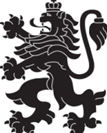 РЕПУБЛИКА БЪЛГАРИЯМинистерство на здравеопазванетоРегионална здравна инспекция-ДобричСЕДМИЧЕН ОПЕРАТИВЕН БЮЛЕТИН НА РЗИ-ДОБРИЧза периода- 05.06- 11.06.2020 г. (24-та седмица)  0-4 г.5-14 г.15-29 г.30-64 г+65 г.общоЗаболяемост %оо3--2-55,98 %ооо